Facture d’inscription 2023-2024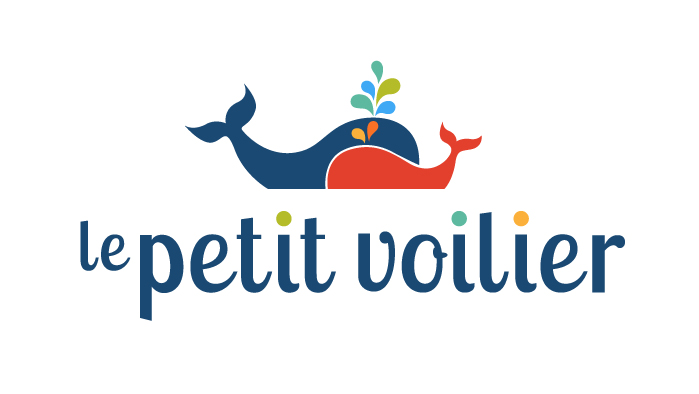 Nom de l’enfant : __________________________________________________ no dossier enfant : ______________Nom du parent (à fin de reçu d’impôt) : _________________________________ no dossier parent payeur : ________FRAIS D’INSCRIPTION ( prématernelle am/pm et garde scolaire) Frais d’inscription 25 $  (40 $ pour deux enfants )*des frais d’inscription doivent accompagner chaque demande (une inscription par enfant) soumise. Ces frais ne s’appliquent qu’une fois par enfant à condition qu’il n’y ait pas d’interruption dans le service, c’est-à-dire sans retrait officiel de l’enfant au service de garde. Si un enfant change de programme ou s’ajoute à un autre, il n’y a pas de frais d’inscription.       par transfert électronique à l’adresse suivante : finances@petitvoilier.caSubvention ( childcare subsidy) Recevez-vous une subvention du ministère de l’éducation et du développement de la petite enfance ?  oui 	non Note : Lorsqu'un parent reçoit une subvention, il est de la responsabilité du parent de rembourser tous les frais supplémentaires qui ne seront pas remboursés selon leur entente avec le ministère de l'Éducation et du Développement de la petite enfance. http://www.ednet.ns.ca/earlyyears/families/childcaresubsidy.shtml Coûts reliés au frais d’inscription : Ce frais n’est pas remboursable.Montant total : _____________ $   J’ai lu et j’accepte les conditions décrites ci-dessus.Signature : __________________________________ 		 Date : ____________________ 					(parent)             Registration Invoice 2023-2024Child’s name : __________________________________________________ Child’s file # : ______________Parent’s name (for income taxes) : _________________________________ Parent’s file #: ________REGISTRATION FEES ( pre-primary am/pm and school age program) Registration fees 25$  (40 $ for 2 children )* the registration fee must accompany each application (one registration per child) submitted. These fees apply only once per child provided there is no interruption in the service, ie no formal withdrawal of the child from the childcare service. If a child changes programs or adds to another, there is no registration fee. per electronique transfert at finances@petitvoilier.ca Childcare subsidyAre you receiving a childcare subsidy from the Dept of Education & Early childhood Development? yes   no Note : When a parent receives a subsidy,  it is the parent's responsibility to reimburse any additional expenses that will not be reimbursed under their agreement with the Department of Education and Early Childhood Development. http://www.ednet.ns.ca/earlyyears/families/childcaresubsidy.shtml Fees related to registration: This deposit is non-refundable.Total amount: _____________ $   
I have read and accept the conditions described above.Parent’s Signature : __________________________________ 		 Date : ____________________